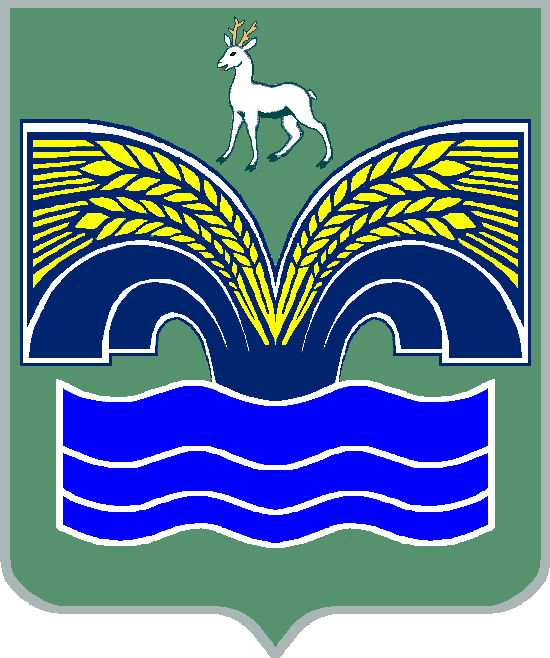 АДМИНИСТРАЦИЯСЕЛЬСКОГО ПОСЕЛЕНИЯ красный ЯрМУНИЦИПАЛЬНОГО РАЙОНА КрасноярскийСАМАРСКОЙ ОБЛАСТИПОСТАНОВЛЕНИЕот 07 марта 2017 года № 58«Об отмене постановления Администрации сельского поселения Красный Яр муниципального района Красноярский Самарской области от 26.12.2016 № 491 «О проведении открытого конкурса на право заключения концессионного соглашения на строительство и эксплуатацию кладбища сельского поселения Красный Яр муниципального района Красноярский Самарской области»	В соответствии с протестом Заместителя прокурора района юриста 1 класса А.А. Левыкина на постановление Администрации сельского поселения Красный Яр от 26.12.2016 № 491 постановляю:	1. Отменить постановление Администрации сельского поселения Красный Яр муниципального района Красноярский Самарской области от 26.12.2016 № 491 «О проведении открытого конкурса на право заключения концессионного соглашения на строительство и эксплуатацию кладбища сельского поселения Красный Яр муниципального района Красноярский Самарской области».	2. Опубликовать настоящее постановление в газете «Красноярский вестник» и разместить информацию на официальном интернет-сайте www.torgi.gov.ru в течение десяти дней с момента принятия настоящего постановления.	3. Официально опубликовать настоящее постановление в газете «Красноярский вестник» и разместить на официальном сайте администрации сельского поселения Красный Яр  сети интернет http://www.kryarposelenie.ru.Глава сельского поселения					муниципального районе КрасноярскийСамарской области								А.Г. БушовИсп.: А.В. Ведерников тел.2-20-81